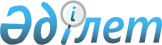 О продлении действия антидемпинговой меры в отношении уголков стальных горячекатаных, происходящих из Украины и ввозимых на таможенную территорию Евразийского экономического союзаРешение Коллегии Евразийской экономической комиссии от 23 мая 2022 года № 85.
      В соответствии с абзацем пятым пункта 109 Протокола о применении специальных защитных, антидемпинговых и компенсационных мер по отношению к третьим странам (приложение № 8 к Договору о Евразийском экономическом союзе от 29 мая 2014 года) Коллегия Евразийской экономической комиссии решила:
      1. Продлить по 8 марта 2023 г. включительно действие антидемпинговой меры, установленной Решением Коллегии Евразийской экономической комиссии от 3 октября 2017 г. № 133 "О применении антидемпинговой меры посредством введения антидемпинговой пошлины в отношении уголков стальных горячекатаных, происходящих из Украины и ввозимых на таможенную территорию Евразийского экономического союза".
      2. Государственным органам государств – членов Евразийского экономического союза, уполномоченным в сфере таможенного дела, с даты вступления в силу настоящего Решения по 8 марта 2023 г. включительно обеспечить взимание антидемпинговой пошлины по ставкам, установленным Решением Коллегии Евразийской экономической комиссии от 3 октября 2017 г. № 133, в порядке, установленном для взимания предварительных антидемпинговых пошлин. 
      3. Настоящее Решение вступает в силу по истечении 30 календарных дней с даты его официального опубликования, но не ранее 3 июля 2022 г.
					© 2012. РГП на ПХВ «Институт законодательства и правовой информации Республики Казахстан» Министерства юстиции Республики Казахстан
				
      Председатель КоллегииЕвразийской экономической комиссии 

М. Мясникович
